…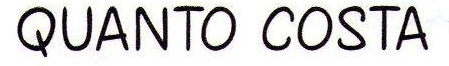 Quanto costa la penna?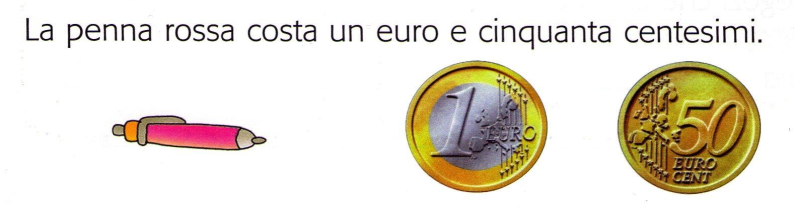 _ _ _ _ _ _     _ _ _ _ _  la gomma?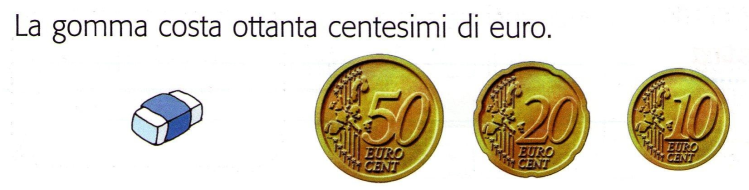 … il quaderno?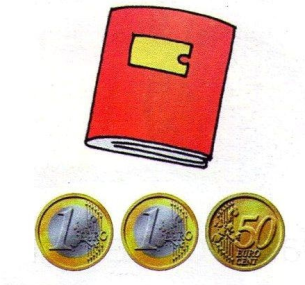 … la matita?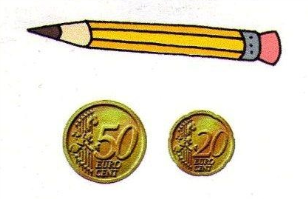 … l`astuccio?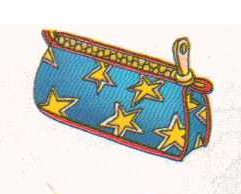 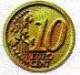 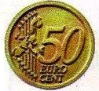 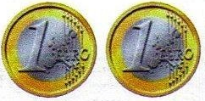 